CASE STUDY: [Name]
Net Zero Framework Principles: [Case studies should demonstrate innovative approaches that are aligned with the principles of the Net Zero Carbon Buildings Framework. Please delete as appropriate the relevant areas of the framework.]* Distinct from construction – A whole life approach utilises life-cycle analysis to minimise carbon impacts throughout all stages of the building lifecycle – including construction, operation, refurbishment and end of life. This would include addressing in-use and end-of-life embodied carbon.Project overview[A summary paragraph about the project, its context and background]   Highlights[Key achievements and outcomes of the project in bullet-point form]{pictures}	Approaches used[Key approaches used to achieve the above, such as the technologies used and technical specifications]For further Information:Please contact: [relevant contact for further information on the project]Project name LocationProject Partners [Developer, architect, contractor]Building Type [Housing, office, school]Size [in sq. m]Project status[Completed, in planning] UKGBC Work Area Advancing net zero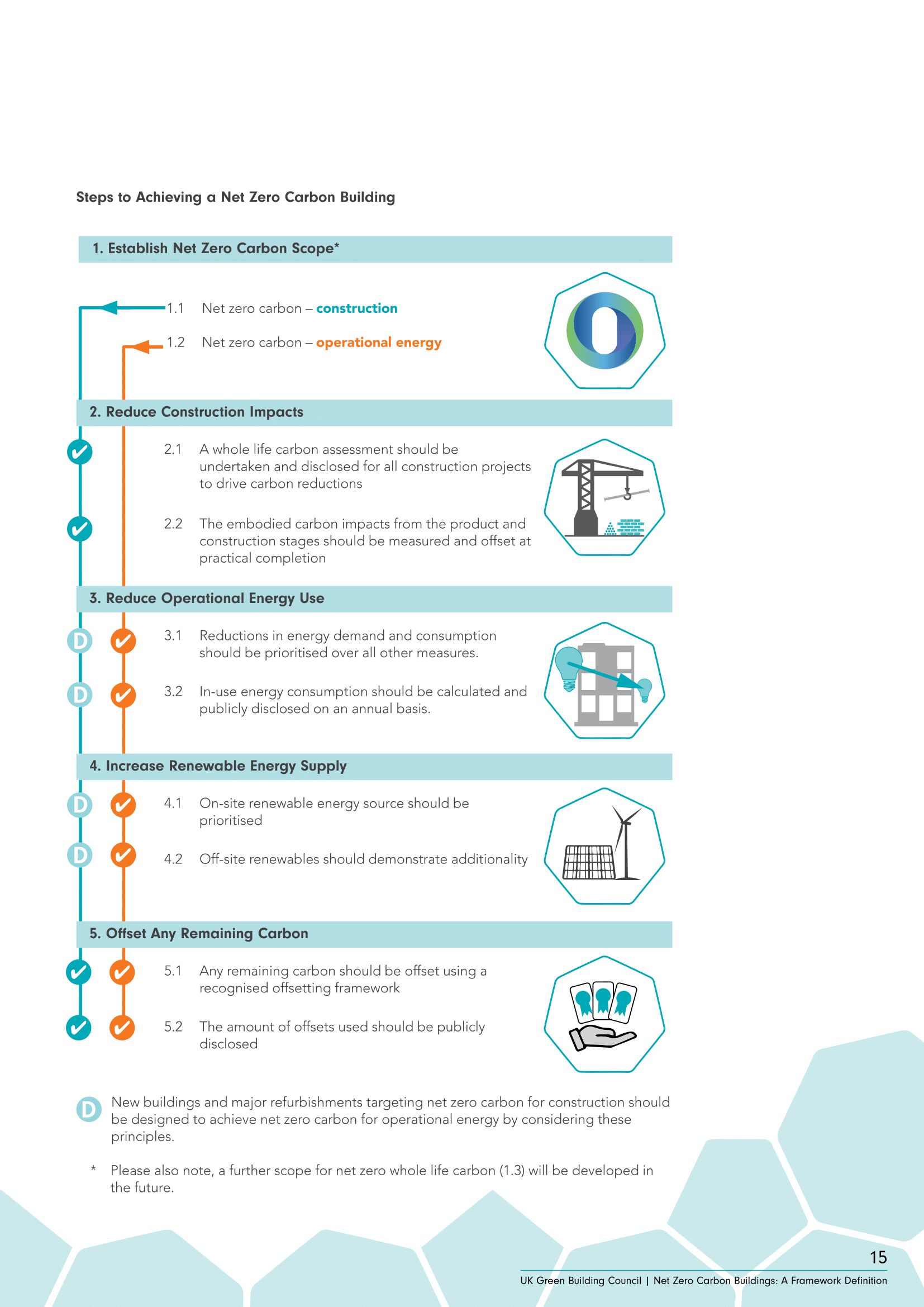 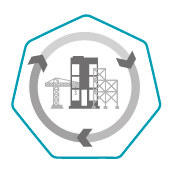 ConstructionOperational EnergyRenewablesOffsets*Whole life carbon 